БРОЙ №29/15.10.2019 г.СЪОБЩЕНИЕ  ЗА  МЕДИИТЕ                                                                                    ЛИЦЕ ЗА КОНТАКТИ                                                                                    Д-р Д. Иванова - Дирекция  НЗБ							  Тел. 058/655531ДО МЕДИИОтносно: Национална програма за подобряване на ваксинопрофилактиката на сезонния грип, 2019г-2022г.С решение № 6 от 10.01.2019г. на Министерския съвет е приета Национална програма за подобряване на ваксинопрофилактиката на сезонния грип, 2019г. - 2022г.В България ежегодните грипни епидемии са сериозен здравен и финансов проблем. Заболяванията от грип са съсредоточени основно в рамките на 3 - 4 седмици. През тези седмици средната заболяемост за страната достига до над 300 на 10 000 население, което означава, че в периода на епидемичния подем са преболедували не по-малко от 250 000 - 300 000 души. Само в областните градове всяка година възникват средно около 1 400 000 до 1 600 000 случая на остри респираторни заболявания (ОРЗ) и грип.Грипът се проявява във всички възрастови групи, от по - леки до тежки състояния и смърт. Най-висока е смъртността при хората над 65г. като достига до 90% от смъртните случаи, предимно при лица с придружаващи заболявания.Много от случаите на грип и свързаните с него тежки усложнения и смърт могат да бъдат предотвратени посредством ваксинопрофилактиката. При здрави хора грипните ваксини може да предотвратят 70% до 90% от заболяванията от грип. При хората в напреднала възраст ваксината намалява тежкото протичане и усложнения до 60%, а смъртните случаи с 80%.В България имунизационният обхват с грипни ваксини е нисък, като за периода 2012-2017г. средният обхват в страната е едва 2,4 на 100 души (2,17 - 2,61%). Тези изчисления са направени на базата на извършени продажби, а не на реално приложени дози, които вероятно са по-малко. Към момента грипните ваксини се закупуват от пациента и се прилагат срещу заплащане като препоръчителна имунизация.С приемане на Националната програма за подобряване на ваксинопрофилактиката на сезонния грип се цели чрез повишаване на имунизационния обхват при възрастни, навършили 65г., да се снижи заболяемостта и смъртността от сезонен грип и от усложненията, свързани с грипа, както и да се повиши информираността на населението за риска от грип и свързаните с него усложнения и начините на предпазване.Една от основните дейности на програмата е осигуряването с публични средства на ваксини срещу сезонен грип за обхващане на лица от целевата група с основни изпълнители лечебните заведения за първична извънболнична медицинска помощ.За целта са изготвени и одобрени от Министерство на здравеопазването  и Националната здравноосигурителна каса „Указания относно реда за предписване, отпускане, отчитане и заплащане на ваксините срещу сезонния грип, осигуряващи изпълнението на Националната програма за подобряване на ваксинопрофилактиката на сезонния грип, 2019-2022г.“, които определят реда за осигуряване, предписване, отпускане, получаване, отчитане и заплащане на ваксините срещу сезонен грип и дейностите по прилагането им. Същите са публикувани на интернет страницата на НЗОК. Предвидено е имунизацията с грипни ваксини да се провежда през периода октомври - декември от общопрактикуващите лекари на лица на и над 65г. ежегодно за периода на действие на програмата.Целта за първата година от влизане в действие на Програмата е да се постигне 10 % имунизационен обхват, който да се повишава плавно всяка следваща година от действието на Програмата, като през 2022 г. се постигне 25% обхват на целевата група. Напомняме, че всяка ваксина се поставя след преценка на здравословното състояние на лицето и липсата на противопоказания. Общопрактикуващият лекар е този, който познава лицата от пациентската си листа и техните придружаващи заболявания. Той е и изпълнителят на Националната програма и има професионалната компетентност да препоръча имунизация с противогрипна ваксина.Д-Р СВЕТЛА АНГЕЛОВА Директор на Регионална здравна инспекция -  Добрича Марева: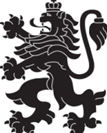 РЕПУБЛИКА БЪЛГАРИЯМинистерство на здравеопазванетоРегионална здравна инспекция-Добрич